Divadlo pro dětiVodník ČesílkoZnámá večerníčková pohádka o chytrém vodníkovi Česílkovi, který pomůže krásné Rusalce, aby si nemusela vzít lakomého Knížepána.
Kdy:  21.11.2022 Začátek: v 10:00 hod. Kde:  KD Strážničan
Vstupné: 70,- Kč + doprava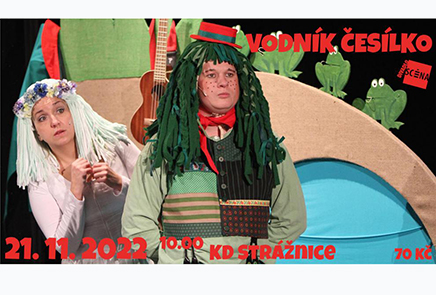 